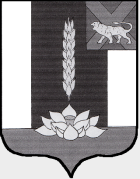 АДМИНИСТРАЦИЯ СИБИРЦЕВСКОГО ГОРОДСКОГО ПОСЕЛЕНИЯРАСПОРЯЖЕНИЕ14 апреля 2016г.             пгт. Сибирцево                            № 353-раО проведении плановой документарнойвыездной проверки соблюденияжилищного законодательстваВ соответствии с утвержденным ежегодным планом проверок юридических лиц и индивидуальных предпринимателей от 30.10.2015г. Постановление № 45Провести плановую документарную выездную проверку в отношении ООО «Дальневосточная управляющая компания». Дата государственной регистрации юридического лица 26.04.2007г; ИНН/КПП: 2540131594/ 253301001; ОГРН: 1072540004350; место нахождения юридического лица: Приморский край, Черниговский район, пгт. Сибирцево, ул. Строительная, д.25, кв.7; место фактического осуществления деятельности: Приморский край, Черниговский район, пгт. Сибирцево, ул. Строительная, д.25, кв.7.Назначить лицом,  уполномоченным  на проведение проверки Шлапак Надежду Сергеевну – главного специалиста 2 разряда отдела имущества, ЖКХ, дорог, благоустройства, градостроительных, земельных отношений и контроля.К проведению проверки экспертов, представителей экспертных организаций не привлекать.Задачей настоящей проверки является обеспечение соблюдения юридическим лицом/индивидуальным предпринимателем ООО «Дальневосточная Управляющая Компания__________________________   (наименование юридического лица, Ф.И.О. индивидуального предпринимателя)       требований жилищного законодательства при управлении жилыми многоквартирными домами.3.2 Предметом настоящей проверки является соблюдение обязательных требований, установленных в отношении муниципального жилищного фонда Федеральными законами и законами Приморского края, а также муниципальными правовыми актами.3.3.Срок проведения проверки: 20 рабочих днейК проведению проверки приступитьс 20 апреля 2016 г.Проверку окончить не позднеемая 2016 г.Правовые основания проведения проверки:  Руководствуясь - Жилищным кодексом Российской Федерации (Собрание законодательства Российской Федерации, 03.01.2005, N 1 (часть 1), ст. 14);
- Федеральным законом от 06.10.2003 N 131-ФЗ «Об общих принципах организации местного самоуправления в Российской Федерации» (Собрание законодательства Российской Федерации, 06.10.2003, N 40, ст. 3822);
- Федеральным законом от 02.05.2006 N 59-ФЗ «О порядке рассмотрения обращений граждан Российской Федерации» (Собрание законодательства Российской Федерации, 08.05.2006, N 19, ст. 2060);
- Постановлением Правительства Российской Федерации от 23.09.2010 N 731 «Об утверждении стандарта раскрытия информации организациями, осуществляющими деятельность в сфере управления многоквартирными домами» (Собрание законодательства Российской Федерации, 04.10.2010, N 40, ст. 5064);
- Постановлением Правительства Российской Федерации от 13.08.2006 N 491 «Об утверждении Правил содержания общего имущества в многоквартирном доме и правил изменения размера платы за содержание и ремонт жилого помещения в случае оказания услуг и выполнения работ по управлению, содержанию и ремонту общего имущества в многоквартирном доме ненадлежащего качества и (или) с перерывами, превышающими установленную продолжительность» (Собрание законодательства Российской Федерации, 21.08.2006, N 34, ст. 3680);
- Постановлением Правительства Российской Федерации от 30.06.2010 N 489 «Об утверждении Правил подготовки органами государственного контроля (надзора) и органами муниципального контроля ежегодных планов проведения плановых проверок юридических лиц и индивидуальных предпринимателей» (Собрание законодательства Российской Федерации, 12.07.2010, N 28, ст. 3706);
- Постановлением Правительства Российской Федерации от 06.05.2011 N 354 «О предоставлении коммунальных услуг собственникам и пользователям помещений в многоквартирных домах и жилых домов» (вместе с Правилами предоставления коммунальных услуг собственникам и пользователям помещений в многоквартирных домах и жилых домов) (Собрание законодательства РФ, 30.05.2011, N 22, ст. 3168);
- постановлением Госстроя России от 27.09.2003 N 170 «Об утверждении Правил и норм технической эксплуатации жилищного фонда» («Российская газета», N 214,23.10.2003 (дополнительный выпуск); зарегистрировано в Минюсте России 15.10.2003, N5176);- Постановлением администрации Сибирцевского городского поселения от 17 апреля 2015 года № 45 «Об утверждении Положения по осуществлению контроля за использованием и сохранностью жилых помещений муниципального жилого фондаВ процессе проверки провести следующие мероприятия по контролю, необходимые для достижения целей и задач проведения проверки: анализ предоставленных документов, необходимых для управления объектов надзора,  установленными правовыми актами в сфере жилищных отношений, анализ правоустанавливающих документов и иных процессуальных действий, установленных законодательством Российской Федерации. оформление результатов; выдача предписаний об устранении выявленных нарушений; контроль за устранением выявленных нарушенийДля достижения целей и  задач проведения проверки руководителю (законному представителю) организации ООО «Дальневосточная управляющая компания» необходимо предоставить лицензию на осуществление предпринимательской деятельности по управлению многоквартирными домами, выданную органом государственного жилищного надзора на основании решения лицензионной комиссии Приморского края, договоров на управление МКД, перечень работ, выполненных в многоквартирных жилых домах по адресам:- пгт. Сибирцево, ул. Строительная, д.17;- пгт. Сибирцево, ул. Красноармейская, д.16;- пгт. Сибирцево, пер. Больничный, д.5.     И.о.главы администрации        Сибирцевского городского поселения                                                   С.И.ЛысякШлапак Надежда Сергеевнаглавный специалист 2 го разрядаотдела имущества, ЖКХ, дорог, благоустройства, градостроительных, земельных отношений и контроля8 ( 42351) 20-30-4e-mail:sibirtsevo2006@mail.ru